SEF Board MeetingMarch 11, 2021Minutes recorded by Julie AllisonMembers Present at Meeting:  	Julie Allison	Ashley Gist	Jennifer Angell	Jessica Diem	JoAnn Ingrum	Rebecca Vasek	Dr. Michael Novotny	Michele Hercules	Kelly Angell	Tanya Clifton	Kendra Rich	Meagan Johnston	Gayla Ray-Fossum8:03 Meeting called to order by Jennifer Angell Fundraisers and Treasurer’s Report was given by Jennifer Angell: Christmas Tree fundraiser by Tanya Clifton at Pixie Depot raised $437.50; Amazon Smile has sent a check for $73.82. A vote on the Grant money that will be distributed will be held after the Cross the Creek fundraiser in April. The Treasurer’s report was emailed out for the Board to review. No quorum was available. Unable to approve February Minutes or February Treasurer’s report. District update was given by Dr. Novotny:	All Spring sports are underway.  The boys’ soccer team won the District Championship game.  The One Act play is heading off to Bi-District.  The ISD is currently negotiating land to purchase for the growing future of SISD. Taylor Willingham Mini Grant update was given by Meagan Johnston: 	The March recipients were Mrs. Jones at the Middle School, who received $60 for her Science classes.  Mrs. Austin at the High School received $190.00 for the Study Hall. The Grants were being distributed by Julie Allison and JoAnn Ingrum later today.  Future applications are now on a Google form online for teachers to fill out. Charitable Bingo update was given by Jennifer Angell: 	No new money has come in from Bingo.  Scholarship update was given by Jessica Diem: 	The application is now on a fillable PDF and letters of recommendation will be emailed to SEF committee.  The applicants will receive a confirmation their application was received.  Jessica will be at a Q&A advisory period after Spring Break at the high school for students who are interested in applying.  The deadline for applications is April 23, 2021 @ 11:50pm. The committee will meet in early May to vote on recipients. Innovative Grant update was given by Ashley Gist:	Applications were sent to SISD staff on March 1, 2021. The deadline to turn in the applications is April 9, 2021.  The committee will meet to decide the winners.  The award date is approximately the first week of May.Website update was given by Jennifer Angell:	Three logos were available for the Board to vote on. For those members not present at the meeting, the logo would be emailed to them for their vote. The new website is under construction and hopefully ready to go by April 24, 2021.  The board voted via email and selected the logo below: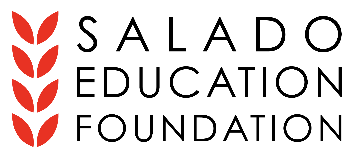 Cattleman’s Ball update was given by Gayla Ray-Fossum:	The Ball will be on October 16, 2021. All Board members will need to help in some way if they are not already on the planning committee.  The deposit SEF gave to Ten Roc Ranch will be transferred for this year’s event since we did not have the Ball in 2020 due to Covid-19.  Bill Hall is scheduled for the live auction. Kaye Coachman is scheduled to arrange the silent auction items.  The silent auction will be online as well as in person. The live auction will be in person only.Cross the Creek update was given by Julie Allison and Jennifer Angell:	Event is on April 24th. All Board members need to sign up for their choice of where they would like to help on the day of the event. For those members who have not signed up for the actual event, please do so as soon as possible. All Board members are expected to sign up for the event, even if they cannot attend.  The only Board members who cannot attend are Deborah Beene and Ashley Gist will need to leave early.  The following student organizations are confirmed to perform: Salado Starlettes and the high school band.  Jennifer Angell attended the Salado city council meeting and received approval for SEF to shut down the Main Street bridge for this event.  The CRC committee is working hard to complete final details for the event.  All Board members are encouraged to help with Silent auction items and Sponsors for the event.  Deadline for sponsors to be listed on the t-shirt is April 7, 2021.  Any and all questions can be directed to Julie or Jennifer.  New Business:	Jennifer presented a bid for directors and officers insurance and event insurance.  Because there was no quorum, a vote was emailed out.  The board voted (via email) to purchase both D&O insurance and the event insurance.  Our policy should be in effect for Cross the Creek.Adjournment was made by Jennifer Angell at 9:10.  The next SEF meeting will be held on Thursday, April 8th @ 8:00am at the Salado Civic Center. 